ΔΙΚΑΙΟΛΟΓΗΤΙΚΑ ΑΝΑΠΛΗΡΩΤΩΝ Απογραφικό Δελτίο (έντυπο 1)Αναφορά ανάληψης από το σχολείο τοποθέτησης (έντυπο 2)Φωτοαντίγραφο του πτυχίου. Σε περίπτωση ξενόγλωσσου πτυχίου: μετάφραση, ΔΟΑΤΑΠ. Φωτοαντίγραφο του μεταπτυχιακού ή και διδακτορικού τίτλου (σε περίπτωση που υπάρχει) προσκομίζεται επιπλέον και βεβαίωση-πιστοποιητικό αναλυτικής βαθμολογίας. Σε περίπτωση ξενόγλωσσου μεταπτυχιακού απαιτείται  και μετάφραση, ΔΟΑΤΑΠ. (έντυπο 3)Φωτοτυπία αστυνομικής ταυτότητας Φωτοτυπία αποδεικτικού α) Α.Φ.Μ. β) Α.Μ.Κ.Α. γ) Α.Μ.ΙΚΑ.Φωτοτυπία Αριθμού Λογ. Τράπεζας με το ΙΒΑΝ, με πρώτο δικαιούχο τον/την αναπληρωτή/τρια εκπαιδευτικό. (Στην περίπτωση αναπληρωτών ΕΣΠΑ & ΠΔΕ, ως τράπεζα μισθοδοσίας ορίζεται ΑΠΟΚΛΕΙΣΤΙΚΑ η ΕΘΝΙΚΗ ΤΡΑΠΕΖΑ) Πρόσφατες ιατρικές γνωματεύσεις (όχι επαναπροσκόμιση γνωματεύσεων που χρησιμοποιήθηκαν το προηγούμενο σχολικό έτος): α) παθολόγου ή γενικού ιατρού και β) ψυχιάτρου δημοσίου είτε ιδιωτών στις οποίες να πιστοποιείται η υγεία και η φυσική καταλληλότητα των υποψήφιων υπαλλήλων να ασκήσουν διδακτικά καθήκοντα.  (όπως προβλέπονται  από τη ρύθμιση του νόμου 4210/2013 με την οποία καταργήθηκε η πιστοποίηση από τις αρμόδιες υγειονομικές αρχές).  Βεβαιώσεις προϋπηρεσίας:  ο/η εκπ/κός συμπληρώνει τη σχετική αίτηση για αναγνώριση προϋπηρεσίας, σύμφωνα με τα φωτοαντίγραφα βεβαιώσεων προϋπηρεσίας που καταθέτει, για κάθε έτος χωριστά από τις αντίστοιχες διευθύνσεις (και όχι συγκεντρωτικά από το ΟΠΣΥΔ). Βεβαιώσεις από ιδιωτικά εκπαιδευτικά ιδρύματα μπορούν να συμπεριλαμβάνουν παραπάνω από ένα σχολικό έτος δεδομένου ότι έχουν εκδοθεί από την Δ/νση Εκπαίδευσης στην οποία υπάγεται το ιδιωτικό. Επισημαίνουμε ότι δεν θα προβαίνουμε στην αναγνώριση προϋπηρεσιών για μισθολογική κατάταξη, χωρίς την απαιτούμενη βεβαίωση. (έντυπο 4)Τα σχετικά ένσημα εκτυπωμένα από το site του ΕΦΚΑ που αποδεικνύουν ότι για το χρονικό διάστημα κατά το οποίο προσφέρθηκε η παραπάνω προϋπηρεσία ήσασταν ασφαλισμένος/η (το εν λόγω έγγραφο αποτελεί προϋπόθεση για την προσμέτρηση της προϋπηρεσίας σύμφωνα με το Ν.4354/2015 , Φ.Ε.Κ.176/τ.Α΄/16-12-2015).Πιστοποιητικό Στρατολογίας τύπου Α΄ (για τους άντρες)     Υπεύθυνη δήλωση περί: α)μη άσκησης ποινικής δίωξης ή καταδίκης για οποιοδήποτε έγκλημα κατά της γενετήσιας ελευθερίας ή οικονομικής εκμετάλλευσης της γενετήσιας ζωής β)μη ύπαρξης στο πρόσωπό τους των κωλυμάτων των άρθρων 8 και 9 του ν.3528/2007 γ)μη άσκησης εμπορίας κατ’ επάγγελμα. (έντυπο 5)Πιστοποιητικό οικογενειακής κατάστασης. Υπεύθυνη Δήλωση οικογενειακού επιδόματος. Στη περίπτωση σπουδαζόντων τέκνων (άνω των 18 και κάτω των 25 ετών) ή υπηρετούντων τη στρατιωτική θητεία , ο/η εκπ/κός προσκομίζει βεβαίωση φοίτησης ή υπηρέτησης . (έντυπο 6)    Έντυπο αυτεπάγγελτης αναζήτησης ποινικού μητρώου(έντυπο 7)Δήλωση συγκατάθεσης (έντυπο 8)ΠΡΟΣΟΧΗ!:Οι αναπληρώτριες που:1. βρίσκονται σε άδεια κύησης και λοχείας 2. δικαιούνται και επιθυμούν να κάνουν χρήση της άδειας ανατροφής τέκνου3. βρίσκονται σε μακροχρόνια αναρρωτική άδειαδεν θα αναλάβουν υπηρεσία στη σχολική μονάδα και θα προσέλθουν στη Διεύθυνση από την Τρίτη 01/09/2020 και Τετάρτη 02/09/2020  (08:00π.μ-12:00μ.μ) για να ολοκληρώσουν τη διαδικασία ανάληψης φέροντας μαζί τους όλα τα προαναφερθέντα δικαιολογητικά. Επιπλέον:Οι αναπληρώτριες που βρίσκονται σε άδεια κύησης  πρέπει να έχουν μαζί τους γνωμάτευση θεράποντος γιατρού όπου θα αναγράφεται η ΠΗΤ(Πιθανή Ημερομηνία Τοκετού) ή αντίστοιχη απόφαση του ΙΚΑΟι αναπληρώτριες που βρίσκονται σε άδεια λοχείας πρέπει να έχουν μαζί τους την απόφαση του ΙΚΑ που αναφέρει το ακριβές διάστημα της άδειαςΟι αναπληρώτριες που βρίσκονται σε μακροχρόνια άδεια θα πρέπει να έχουν την αντίστοιχη ιατρική γνωμάτευση από δημόσιο φορέα.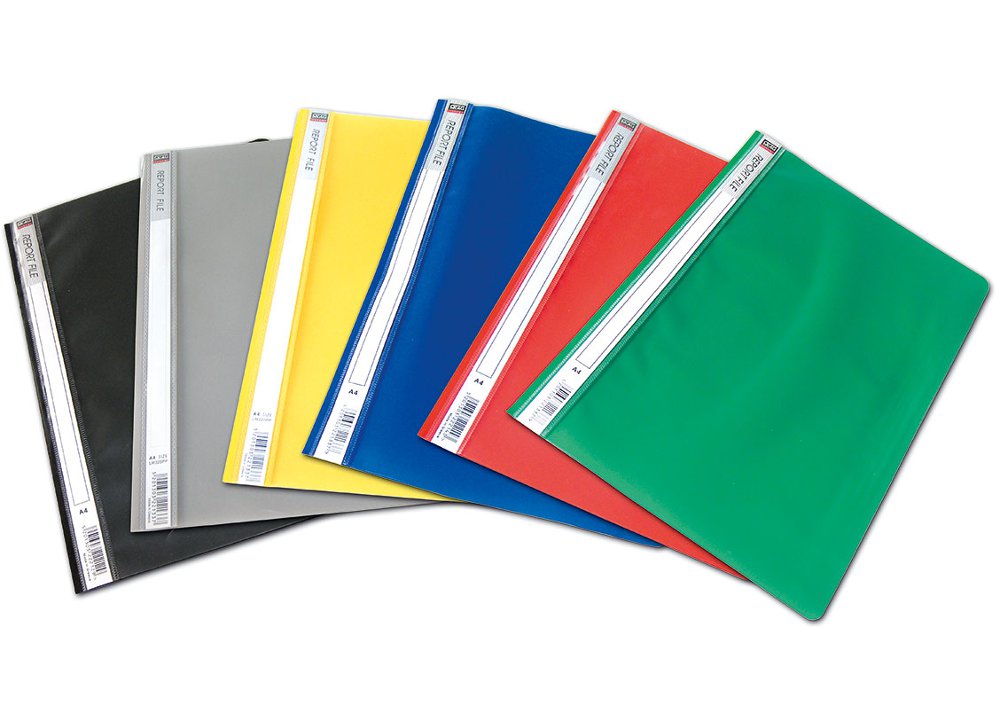 ΟΛΑ ΤΑ ΔΙΚΑΙΟΛΟΓΗΤΙΚΑ ΘΑ ΕΙΝΑΙ ΜΕΣΑ ΣΕ ΝΤΟΣΙΕ ΜΕ ΔΙΑΦΑΝΕΙΑΓ ΙΑ ΤΟ ΕΡΓΟ ΕΝΙΑΙΟΣ ΜΑΥΡΟ Γ ΙΑ ΤΟ ΕΡΓΟ ΕΞΑΤΟΜΙΚΕΥΜΕΝΗ ΚΙΤΡΙΝΟΓ ΙΑ ΤΟ ΕΡΓΟ ΕΞΕΙΔΙΚΕΥΜΕΝΗ ΠΟΡΤΟΚΑΛΙΓ ΙΑ ΤΟ ΕΡΓΟ  ΕΝΙΣΧΥΣΗ ΠΡΟΣΧΟΛΙΚΗΣ ΕΚΠΑΙΔΕΥΣΗΣ ΚΟΚΚΙΝΟ  Γ ΙΑ ΤΟ ΕΡΓΟ  ΕΝΙΣΧΥΣΗ ΥΠΟΣΤΗΡΙΚΤΙΚΩΝ ΔΟΜΩΝ ΡΟΖΓ ΙΑ ΤΟ ΕΡΓΟ  ΠΕΠ ΜΠΛΕ ΣΚΟΥΡΟ